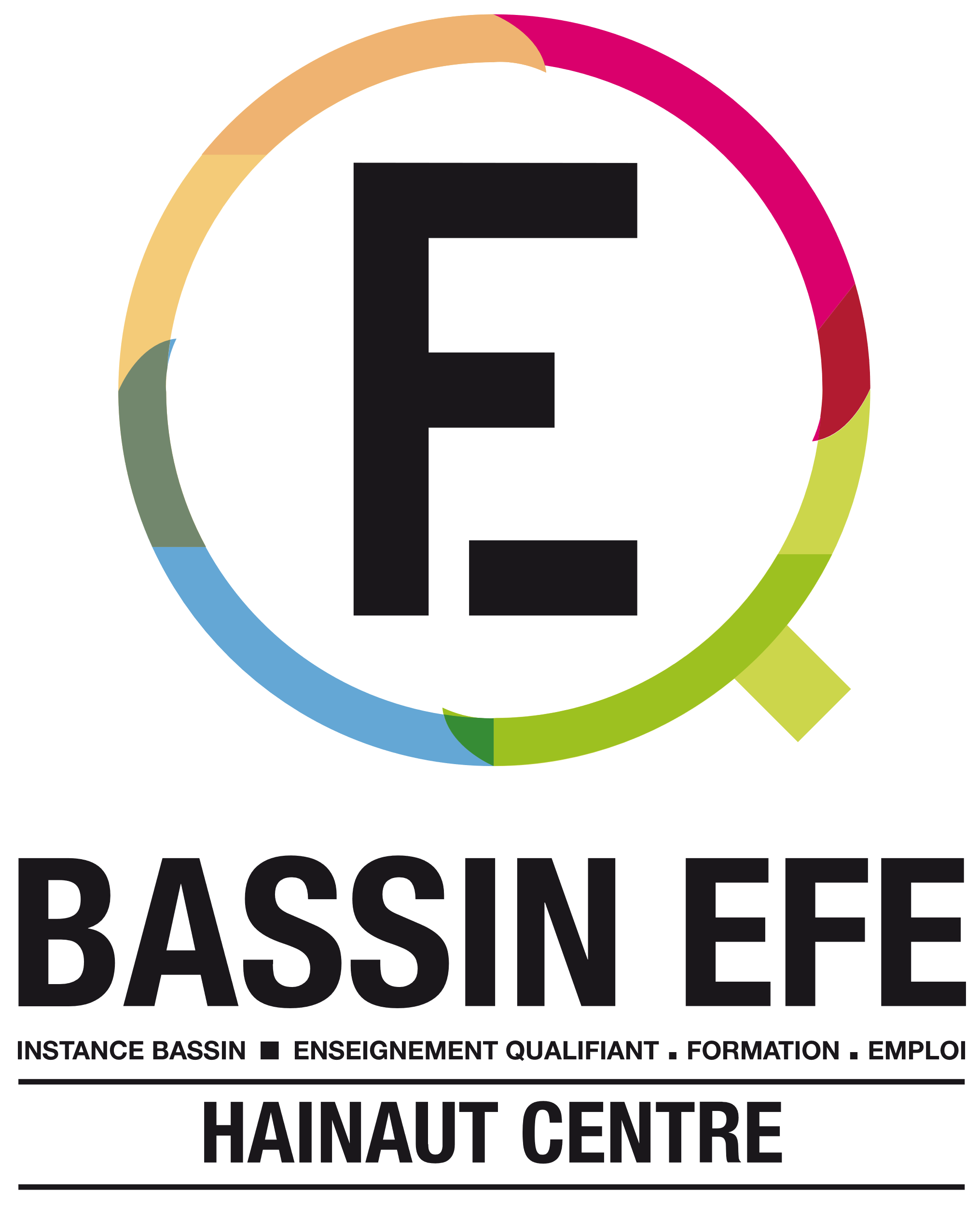 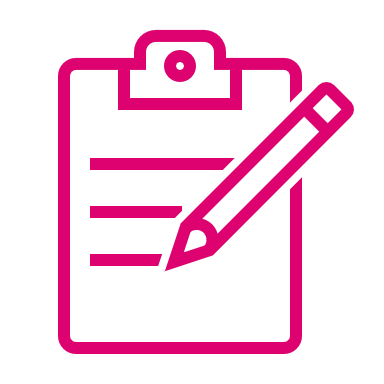 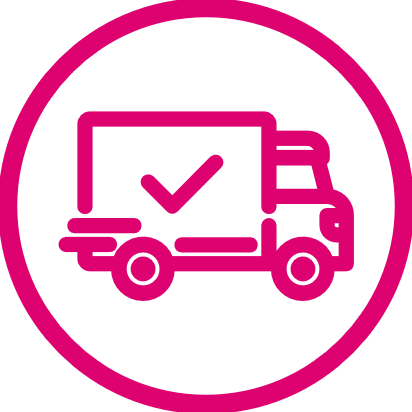 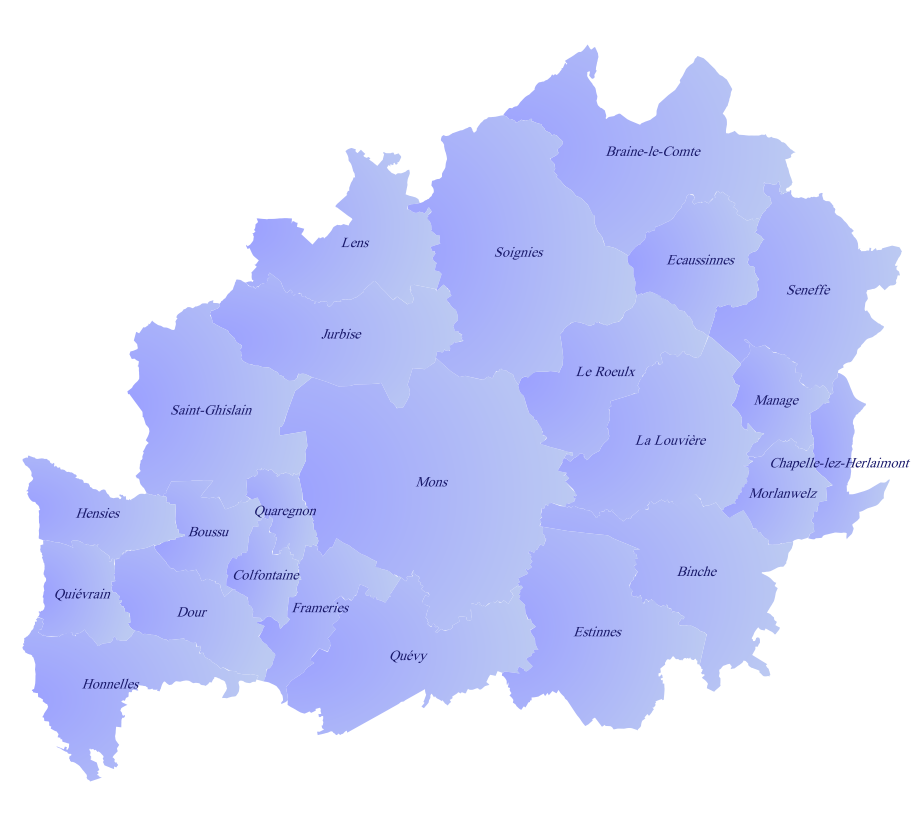 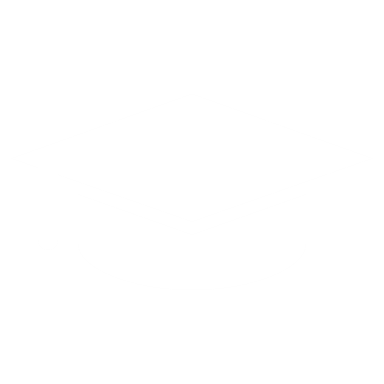 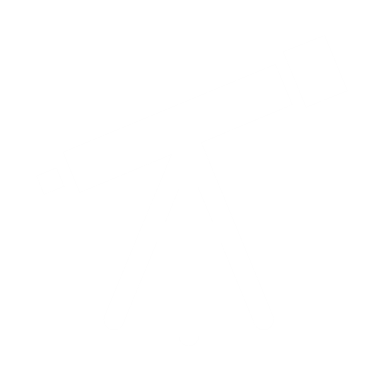 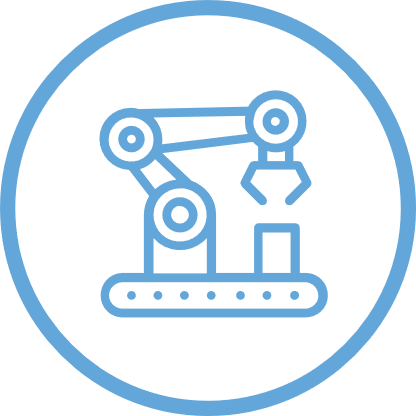 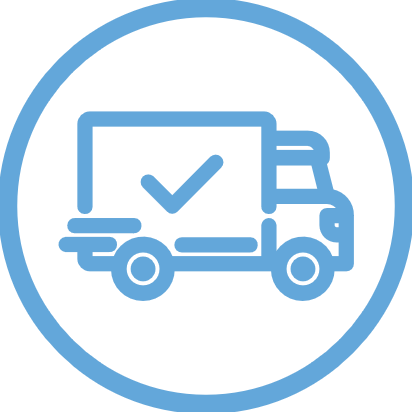 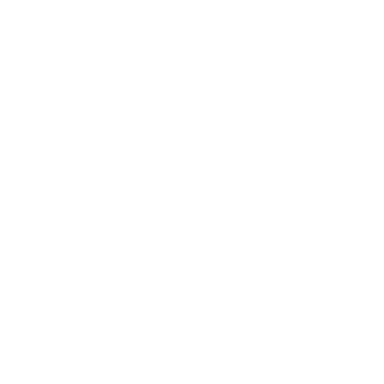 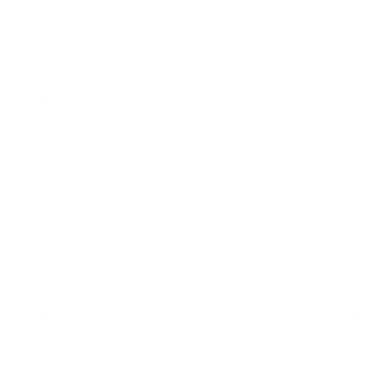 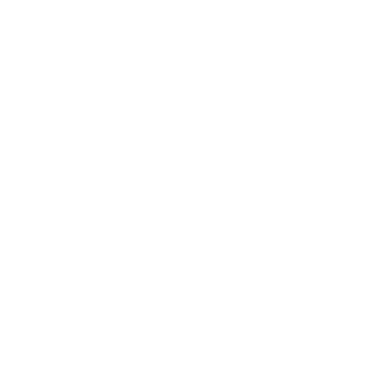 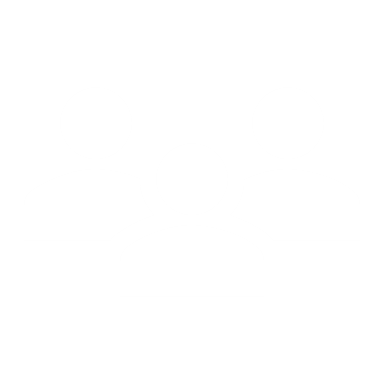 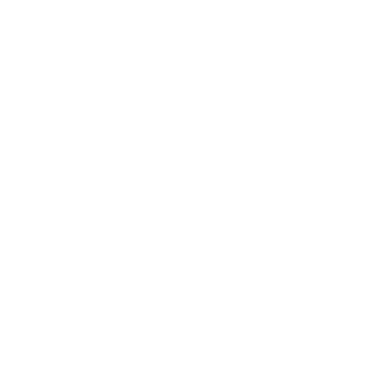 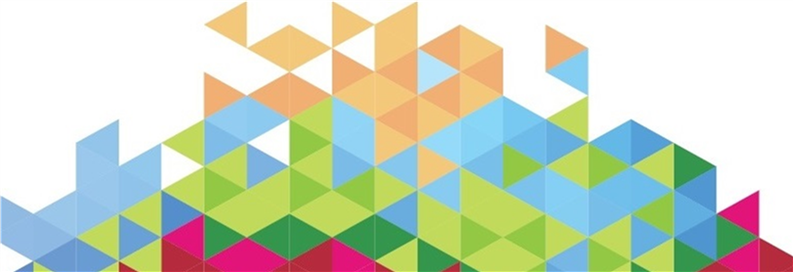 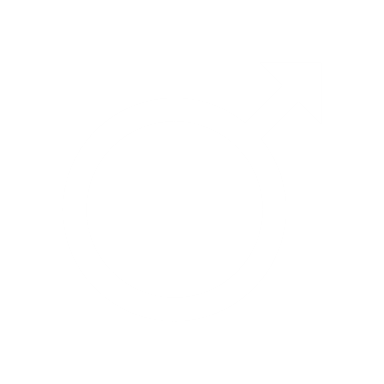 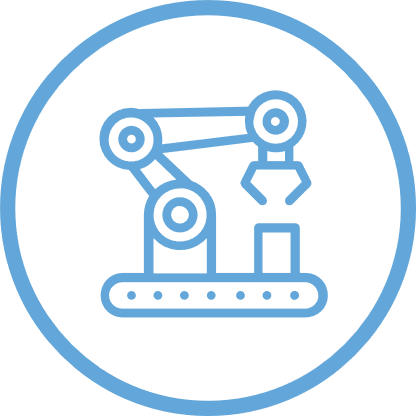 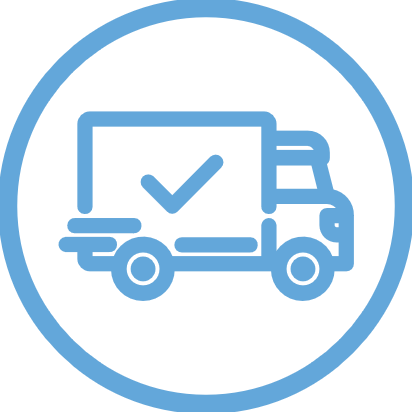 54 DEI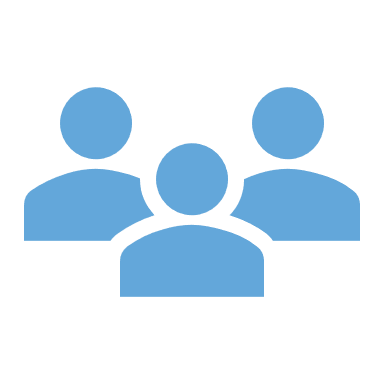             positionnés sur le métier de   Gestionnaire des opérations de transport et des prestations logistiques6 DEI sur 10 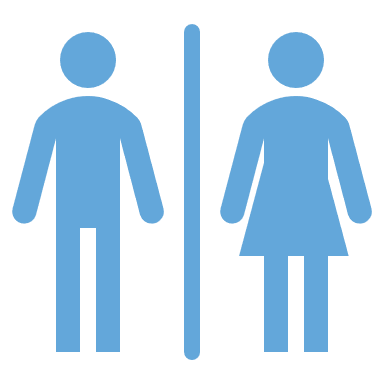         sont des hommes